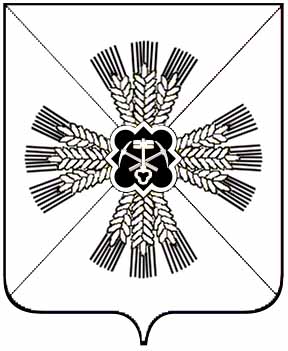 РОССИЙСКАЯ ФЕДЕРАЦИЯКЕМЕРОВСКАЯ ОБЛАСТЬПРОМЫШЛЕННОВСКИЙ МУНИЦИПАЛЬНЫЙ РАЙОНСОВЕТ НАРОДНЫХ ДЕПУТАТОВПРОМЫШЛЕННОВСКОГО МУНИЦИПАЛЬНОГО РАЙОНА 5-й созыв, 42- е  заседаниеРЕШЕНИЕот 29.09.2016 № 234пгт. ПромышленнаяО рассмотрении протеста прокурора Беловской транспортной прокуратуры от 04.08.2016 № 2375-02-2016-18 на п. 5.1. « Правил использования водных объектов общего пользования для личных и бытовых нужд на территории Промышленновского муниципального района», утвержденных решением Промышленновского районного Совета народных депутатов от 28.03.2008 № 426 «Об утверждении Правил использования водных объектов общего пользования для личных и бытовых нужд на территории Промышленновского муниципального района» и требования об изменении нормативного правового акта с целью исключения выявленных коррупциогенных факторов           Рассмотрев протест  прокурора Беловской транспортной прокуратуры от 04.08.2016 № 2375-02-2016-18 на п. 5.1. «Правил использования водных объектов общего пользования для личных и бытовых нужд на территории Промышленновского муниципального района», утвержденных решением Промышленновского районного Совета народных депутатов от 28.03.2008  № 426 «Об утверждении Правил использования водных объектов общего пользования для личных и бытовых нужд на территории Промышленновского муниципального района» и требования об изменении нормативного правового акта с целью исключения выявленных коррупциогенных факторов, Совет народных депутатов Промышленновского муниципального районаРЕШИЛ:         1. Протест прокурора Беловской транспортной прокуратуры от 04.08.2016 № 2375-02-2016-18 на п. 5.1. «Правил использования водных объектов общего пользования для личных и бытовых нужд на территории Промышленновского муниципального района», утвержденных решением Промышленновского районного Совета народных депутатов от 28.03.2008  № 426 «Об утверждении Правил использования водных объектов общего пользования для личных и бытовых нужд на территории Промышленновского муниципального района» » и требования об изменении нормативного правового акта с целью исключения выявленных коррупциогенных факторов (далее – Правила использования водных объектов) принять к сведению.         2. Пункт 5.1 изложить в новой редакции:         - «На водных объектах общего пользования могут быть запрещены забор (изъятие) водных ресурсов для целей питьевого и хозяйственно-бытового водоснабжения, купание, водопой, а также установлены иные запреты в случаях, предусмотренных законодательствами Российской Федерации, Кемеровской области, нормативно-правовыми актами органов местного самоуправления».         3. Настоящее решение вступает в силу со дня обнародования на официальном сайте администрации Промышленновского муниципального района.          4. Контроль за исполнением данного решения возложить на председателя комиссии по местному самоуправлению и правоохранительной деятельности (Г.В. Устимова).ПредседательСовета народных депутатов Промышленновского муниципального района                                                                                                                      Т.П. МотрийГлаваПромышленновского муниципального района                            Д.П. Ильин